Trinity Presbyterian Church Woodbury, MN 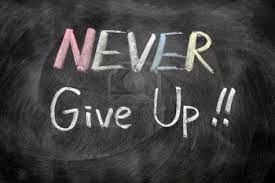 The Order of Worship29th Sunday in Ordinary Time (C) October 20, 2019(Let us prepare for worship as we enter the Sanctuary)As you enter the sanctuary, we invite you to make the transition from “getting here” to “being here.”  Take these moments of quiet time to come fully into the presence of God and the faith community.Before our worship, listen to and speak quietly with God…during worship, hear God speak to you…following worship, speak to one another in love.  * Please rise as you are able/† Items projected on the screenPiano Prelude 	Welcome and Announcements Choral Introit                 “You Who Are Thirsty”                   by Barbara Ross†* Call to Worship   †*Hymn #49    “The God of Abram Praise”†Prayer of Confession: (Silent confession, then in unison)†Words of Assurance †*Joyful Response #603    “Lamb of God”†*The Peace  Children’s Message 						† Sung Prayer for Illumination #175 	“Seek Ye First”†Hebrew Scripture:     		Jeremiah 31:27-34Special Music         “Come, Sing to the Lord”      by Stan Pethel, Ross Borchardt†Second Covenant:  Luke 18:1-8One: This is the Word of the Lord. 	All:  Thanks be to God!Sermon                         “Here Come da Judge”            Rev. L. Edwin Martin †*Hymn #69  “I, the Lord of Sea and Sky” †*Affirmation of Faith 	Prayers of the People/Pastoral Prayer(Prayer requests can be made on the prayer cards found in the bulletin and picked up during Children’s Message).Invitation to Prayer (Let us sing together) 	#469 “Lord, Listen to Your Children Praying”†The Lord’s Prayer 	Offering Ourselves and Our Gifts to GodOffertory    Piano Reflections
†*Offertory Response #714, vs. 2 “God of the Fertile Fields”  †*Unison Offertory Prayer†*Hymn #688 “Spirit of God” 	*Blessing and SendingChoral Response “You Who Are Thirsty” by Barbara Ross Piano Postlude	 You are invited to remain seated to enjoy the PostludePortions of the liturgy adapted from Feasting on the Word Worship Companion: Liturgies for Year C, Volume 2 © 2013 Westminster John Knox Press  InstrumentalistsGuest Musician – Laura Johnson Dr. L. Edwin Martin, Guest PreacherThe exciting and vital life of the Church has been a part of Dr. Martin's experience since his birth in India of missionary parents, the third generation of his family born in that country in the same mission hospital.  Compassion in serving, diligence in building and equipping community, and commitment in seeking support of Christ's work has been the focus of Ed's ministry.  His background has given him an increased sensitivity to the needs and pain of much of the world, leading to a strong desire to serve.  Ed served 24 years in large and small congregations both as solo pastor and on multi-staff teams in New York, Pennsylvania, Indiana and Minnesota.   For seventeen and a half years he served as a Field Consultant for Church Financial Campaign Service, a part of the General Assembly’s division of Communication and Funds Development.   Married to Katherine (Kitty), they have two children, both young adults.  Both she and Ed worship at the Westminster Presbyterian Church in downtown Minneapolis.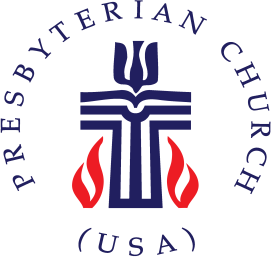 